комитет образования, науки  и молодежной политики Волгоградской областигосударственное бюджетное профессиональное образовательное учреждение«Волгоградский профессиональный техникум кадровых ресурсов»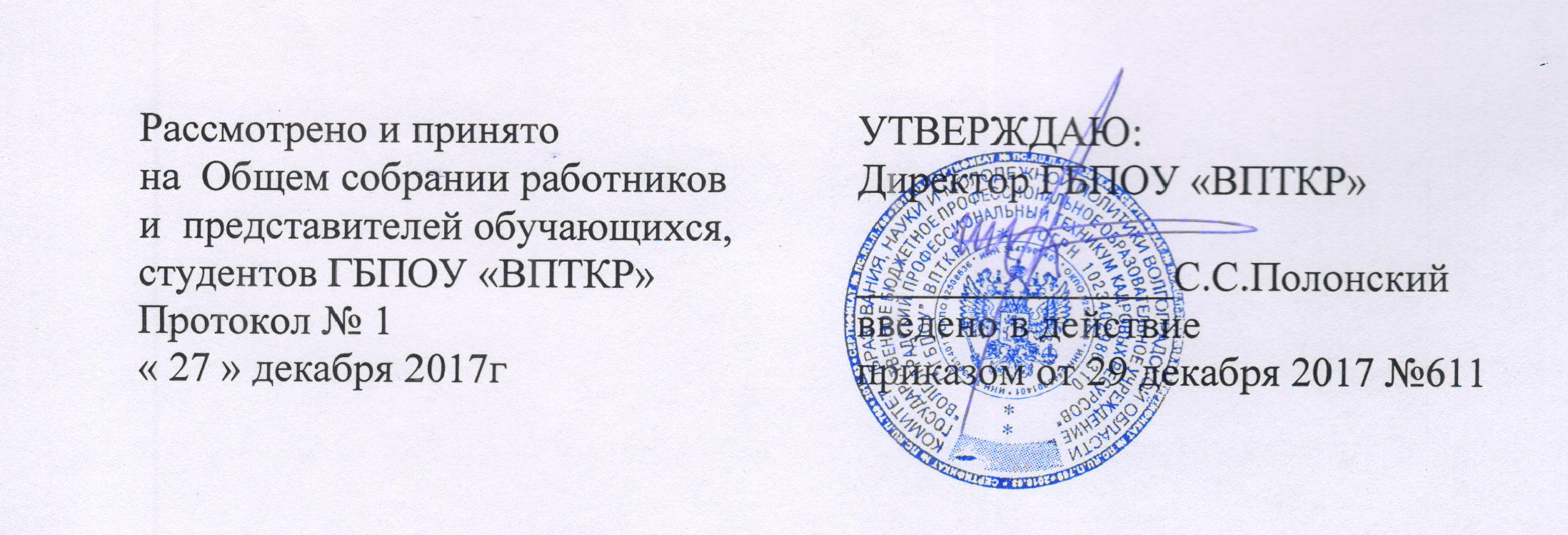 ПОЛОЖЕНИЕ О ПРОТИВОДЕЙСТВИИ КОРРУПЦИИГБПОУ «ВПТКР»Настоящее Положение о противодействии коррупции в государственном бюджетном профессиональном образовательном учреждении «Волгоградский профессиональный техникум кадровых ресурсов» (далее – Положение) разработано в целях защиты прав и свобод граждан, обеспечения законности, правопорядка и общественной безопасности в государственном бюджетном профессиональном образовательном учреждении «Волгоградский профессиональный техникум кадровых ресурсов» (далее– техникум).Настоящее Положение разработано в соответствии с Федеральным законом от 25.12.2008 г. № 273-ФЗ «О противодействии коррупции» (в редакции от 28.12.2017г),  Федеральным законом от 17.07.2009 г. № 172-ФЗ (редакции от 21.10.2013г) «Об антикоррупционной экспертизе нормативных правовых актов и проектов нормативных правовых актов.Настоящее Положение определяет задачи, основные принципы противодействия коррупции и меры предупреждения коррупционных правонарушений.Основные  понятияДля целей настоящего Положения используются следующие основные понятия:Антикоррупционная политика – деятельность Техникума по антикоррупционной политике, направленная на создание эффективной системы противодействия коррупции;Антикоррупционная экспертиза локальных актов – деятельность работников Техникума по выявлению и описанию коррупционных фактов, относящихся к действующим локальным актам Техникума и (или) их проектам, разработке рекомендаций, направленных на устранение или ограничение действия таких фактов;Коррупция – принятие в своих интересах, а равно в интересах иных лиц, лично или через посредников имущественных благ, а также извлечение преимуществ работниками Техникума с использованием своих должностных полномочий и связанных с ними возможностей, а равно подкуп данных лиц путем противоправного предоставления им физическими и юридическими лицами указанных благ и преимуществ;Коррупционное правонарушение – деяние, обладающие признаками коррупции, за которое нормативным правовым актом предусмотрена гражданско-правовая, дисциплинарная, административная или уголовная ответственность;Коррупциогенный фактор – явление или совокупность явлений, порождающих коррупционные правонарушения или способствующие их распространению;Предупреждение коррупции – деятельность Техникума по антикоррупционной политике, направленная на выявление, изучение, ограничение либо устранение явлений, порождающих коррупционные правонарушения или способствующих их распространению;Комиссия по противодействию коррупции в Техникуме (далее – Комиссия) – постоянно действующий совещательный орган, созданный вТехникуме для реализации положений Федерального закона от 25.12.2008 г. № 273-ФЗ «О противодействии коррупции», координации деятельности работников Техникума по устранению причин коррупции и условий, им способствующих, выявления и пресечения фактов коррупции.Основные принципы противодействия коррупцииПротиводействие коррупции в Техникуме осуществляется на основе следующих принципов:- приоритета профилактических мер, направленных на недопущение формирования причин и условий, порождающих коррупцию;- обеспечения четкой правовой регламентации деятельности, законности и гласности такой деятельности, государственного и общественного контроля за ней;- приоритета защиты прав и законных интересов физических и юридических лиц;- взаимодействия с общественными объединениями и гражданами.Основные меры предупреждения коррупционных правонарушенийПредупреждение коррупционных правонарушений осуществляется путем применения следующих мер:- разработка и реализация антикоррупционных программ; - проведение антикоррупционной экспертизы локальных актов Техникума и(или) их проектов; - антикоррупционные образование и пропаганда;- иные меры, предусмотренные законодательством Российской ФедерацииВолгоградской области.План мероприятий по противодействию коррупцииПлан мероприятий по противодействию коррупции является комплексной мерой, обеспечивающей согласованное применение правовых, экономических, образовательных, воспитательных, организационных и иных мер, направленных на противодействие коррупции в Техникуме.План мероприятий по противодействию коррупции разрабатывается Комиссией и утверждается директором Техникума.Антикоррупционная экспертиза локальных актов Техникума и (или) их проектовАнтикоррупционная экспертиза локальных актов Техникума и (или) их проектов проводится с целью выявления и устранения норм, которые повышают вероятность коррупционных действия.Решение о проведении антикоррупционной экспертизы локальных актов Техникума и (или) их проектов принимается директором Техникума при наличии достаточных оснований предполагать о присутствии в правовых актах или их проектах коррупциогенных факторов.Антикоррупционная экспертиза локальных актов Техникума и (или) их проектов проводится Комиссией.Граждане (обучающиеся, их родители (законные представители), работники Техникума) вправе обратиться в Комиссию с заявлением о проведении антикоррупционной экспертизы действующих локальных актов.Антикоррупционное образование и пропагандаДля решения задач по формированию антикоррупционного мировоззрения, повышения уровня правосознания и правовой культуры в Техникуме в установленном порядке организуется изучение правовых и морально-этических аспектов деятельности.Организация антикоррупционного образования осуществляется Комиссией.Антикоррупционная пропаганда представляет собой целенаправленную деятельность, содержанием которой является просветительская работа в Техникуме по вопросам противостояния коррупции в любых ее проявлениях, воспитания у обучающихся чувства гражданской ответственности, укрепления доверия к власти.Внедрение антикоррупционных механизмовВнедрение антикоррупционных механизмов включает в себя:Проведение совещания с работниками Техникума по вопросам антикоррупционной политики в образовании.Усиление воспитательной и разъяснительной работы среди административного и преподавательского состава по недопущению фактов вымогательства и получения денежных средств при проведении промежуточной аттестации.Усиление контроля за ведением документов строгой отчетности.Анализ состояния работы и мер по предупреждению коррупционных правонарушений в Техникуме, в том числе подведение итогов анонимного анкетирования обучающихся на предмет выявления фактов коррупционных правонарушений.Анализ заявлений, обращений на предмет наличия в них информации о фактах коррупции в Техникуме. Принятие по результатам проверок организационных мер, направленных на предупреждение фактов коррупции.Комиссия по противодействию коррупцииОрганизация и порядок деятельности Комиссии, ее основные задачи и функции, состав Комиссии регулируются Положением о комиссии по противодействию коррупции в государственном бюджетном профессиональном образовательном учреждении «Волгоградский профессиональной техникум кадровых ресурсов», утверждаемым директором Техникума.